Изучение ткачестваИстория ткацкого ремеслаТкачество – один из древнейших видов ремесла в истории человечества, появившийся еще в каменном веке. Как только древний человек придумал разделять растительные материалы на волокна: лен, коноплю, крапиву и переплетать их в единое целое. Как только придумал стричь шерсть животных и прясть, из нее, единую нить – появилось много способов ткачества, от самых простых, до сложных.До XX века ткачество было самым распространенным домашним занятием для женщин на Руси. Крестьянские женщины ткали нарядные сарафаны для себя, рубахи с узорами для мужей, платки, головные косынки, всевозможные изделия для домашних нужд, в том числе для «красного угла» – самого важного места в избе. Узорными тканями украшали избы во время больших праздников – например, на свадьбу, чтобы гости могли оценить мастерство и трудолюбие невесты, а также состоятельность семьи.Все разнообразие прекрасных узоров, различные техники создания тканей, любовь и уважение к ткацкому ремеслу наши прародительницы передавали из поколения в поколение, бережно сохраняя и улучшая.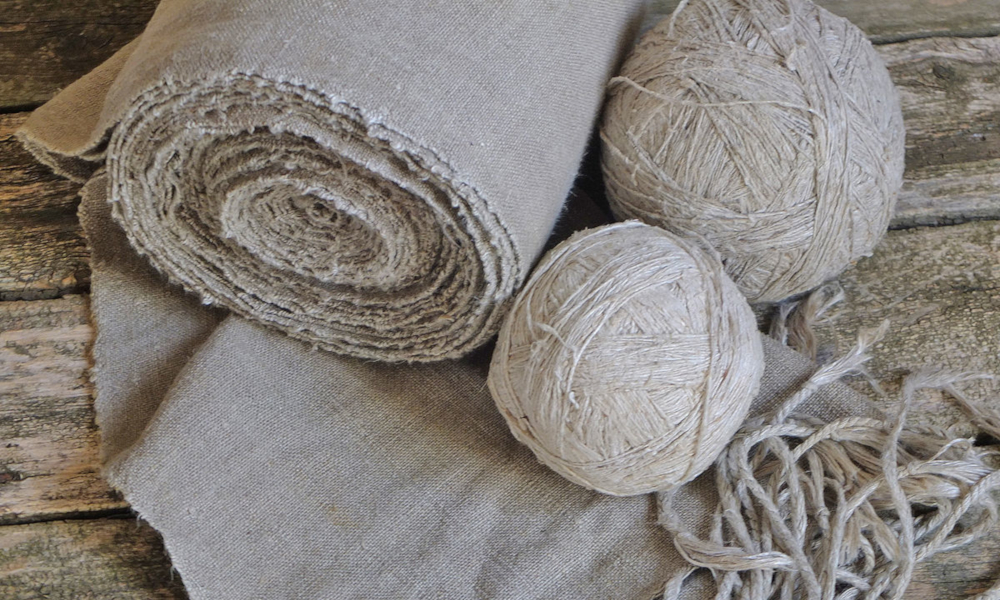 Льняная ткань и нить Лен 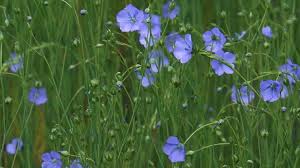 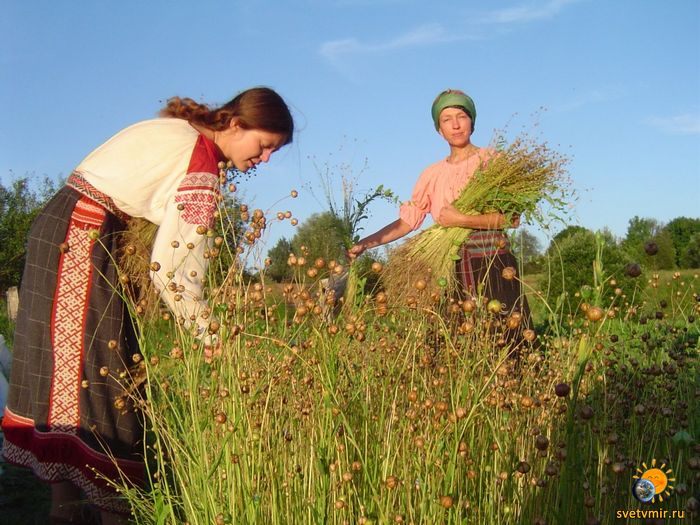 Сбор льна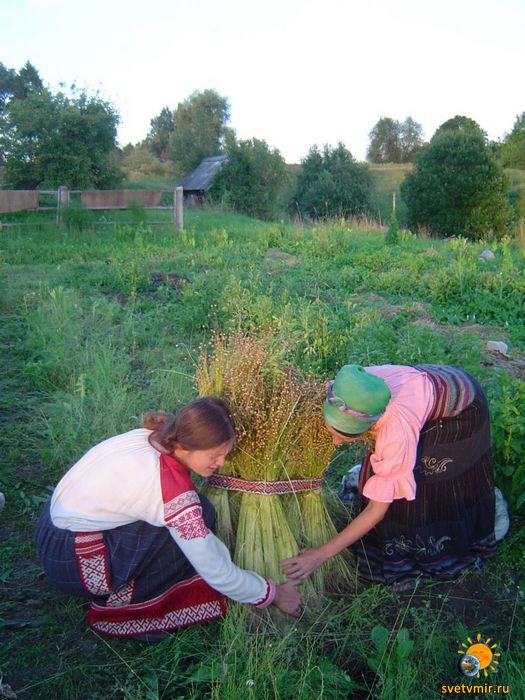 После сбора, лен очистили от головок. После того, как льняные стебли две недели мокли, а потом сохли, лен мнут. Мятьё.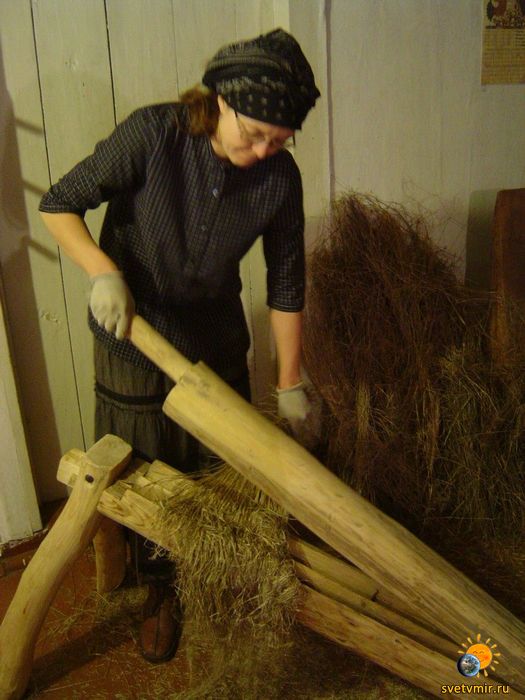 Лен после обработки в мялке.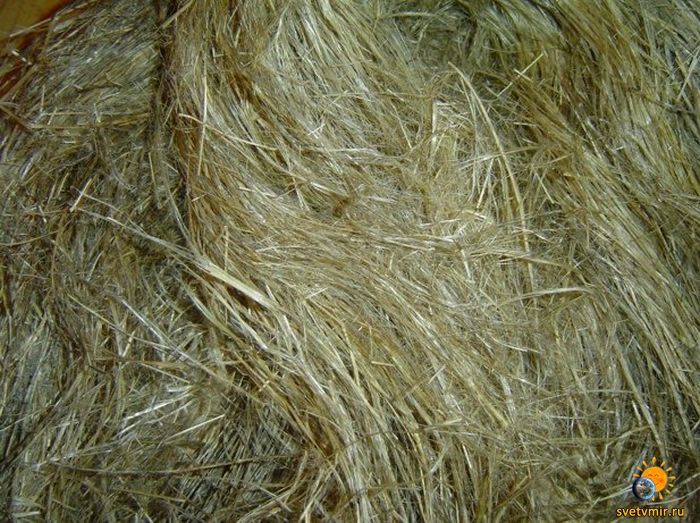 Дальше лен треплют 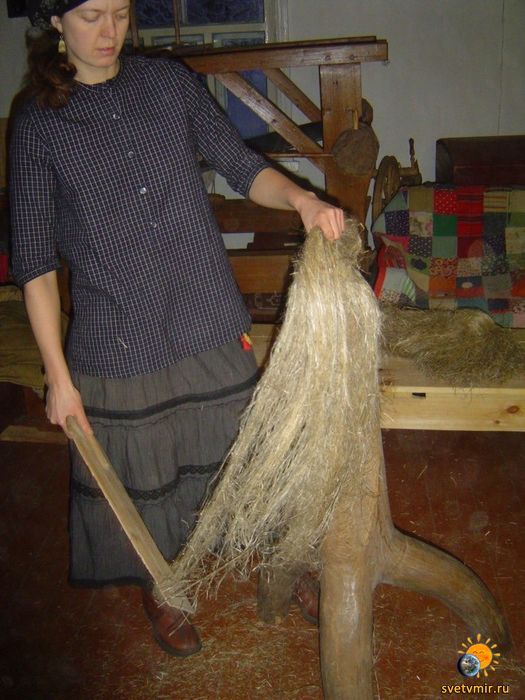 И чешут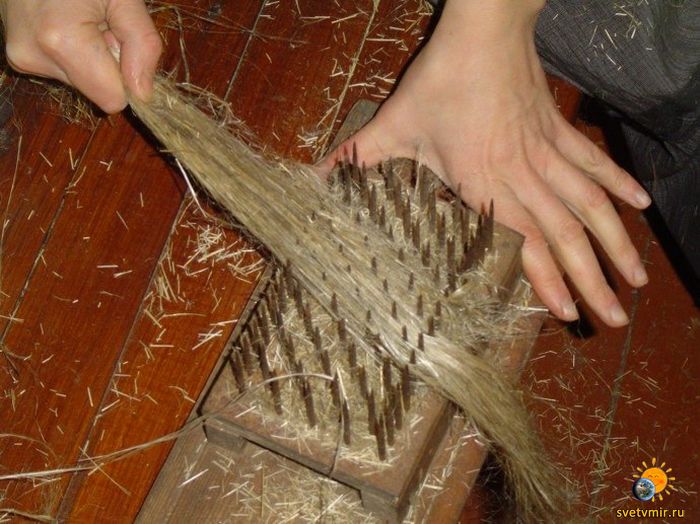 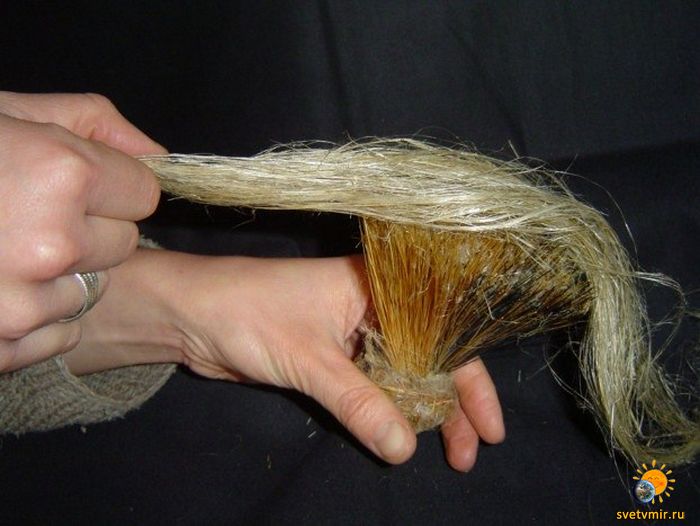 Получилась куделя (волокно для прядения)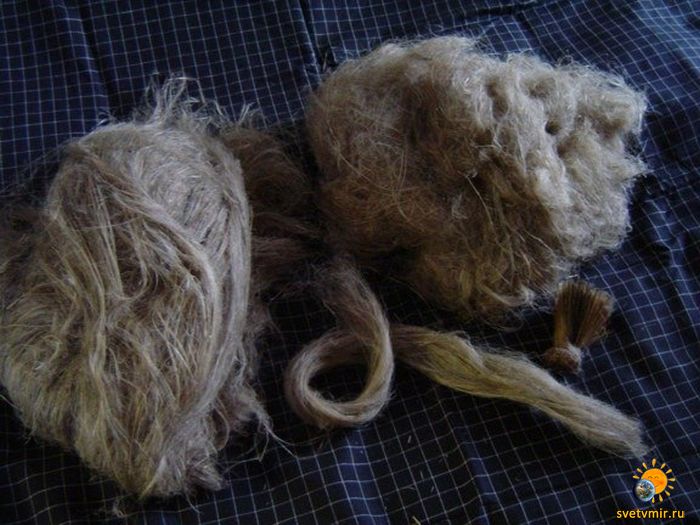 Способ прядения нити на ручной прялке. Пряха вытягивает из кудели небольшой клок и прокручивает между пальцев в нить накручивая, получившуюся нить на веретено.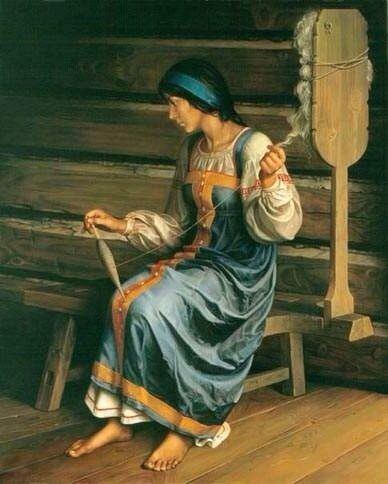 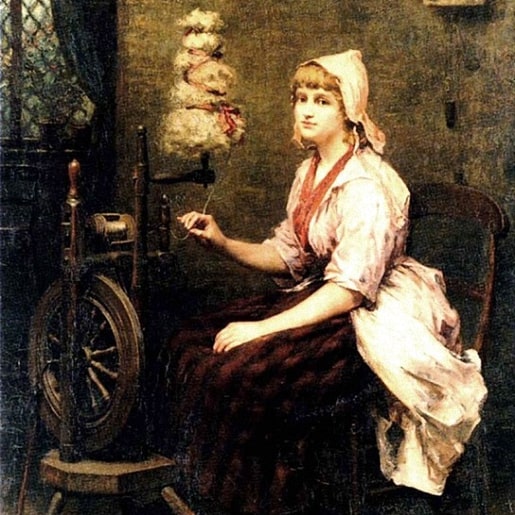 Прядение на механической прялке. Пряха нажимает на ножной рычаг, запуская прялку в движение.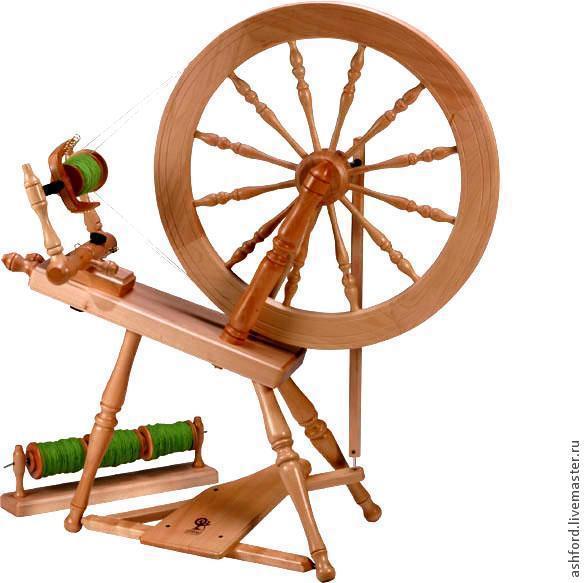 После того как нить готова, можно приступать к ткачеству – изготовлению ткани.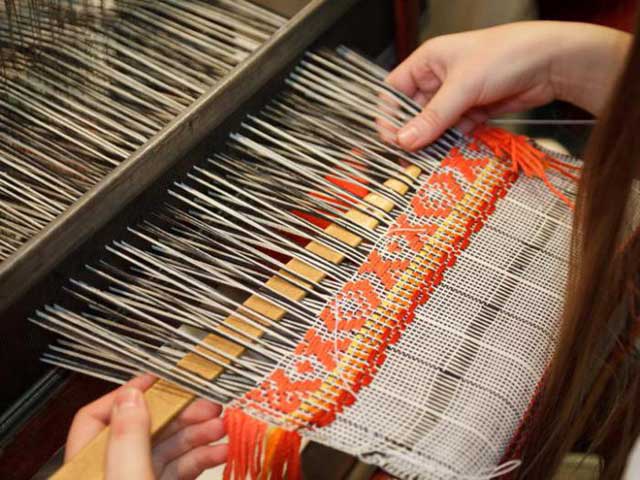 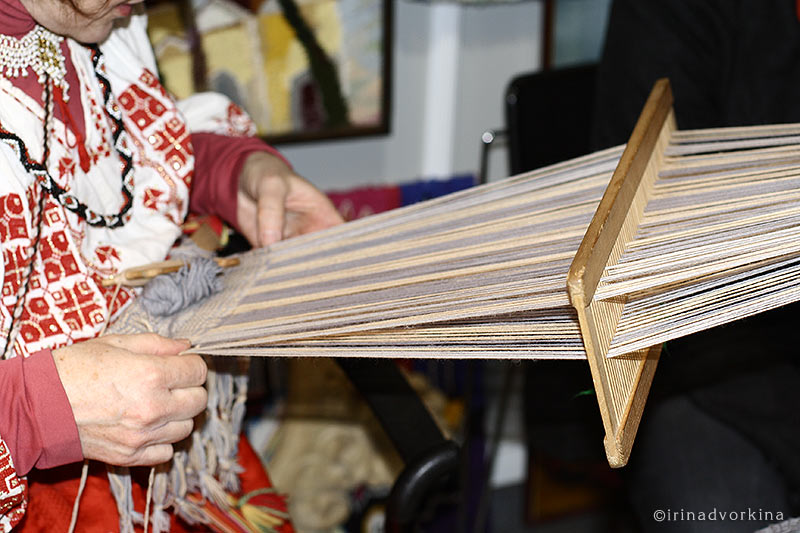 Ткачество на бердечке. (Орудие труда для ручного ткачества, род гребня.) 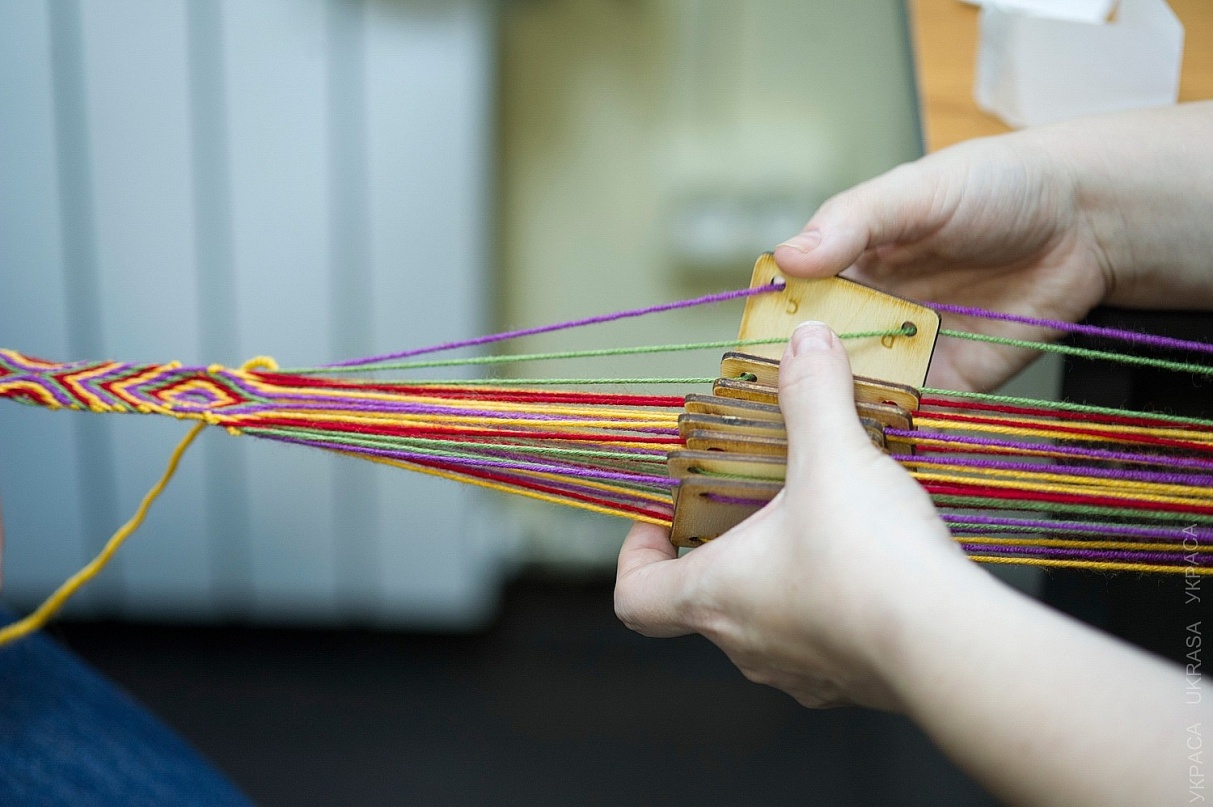 Ткачество пояса на дощечках. 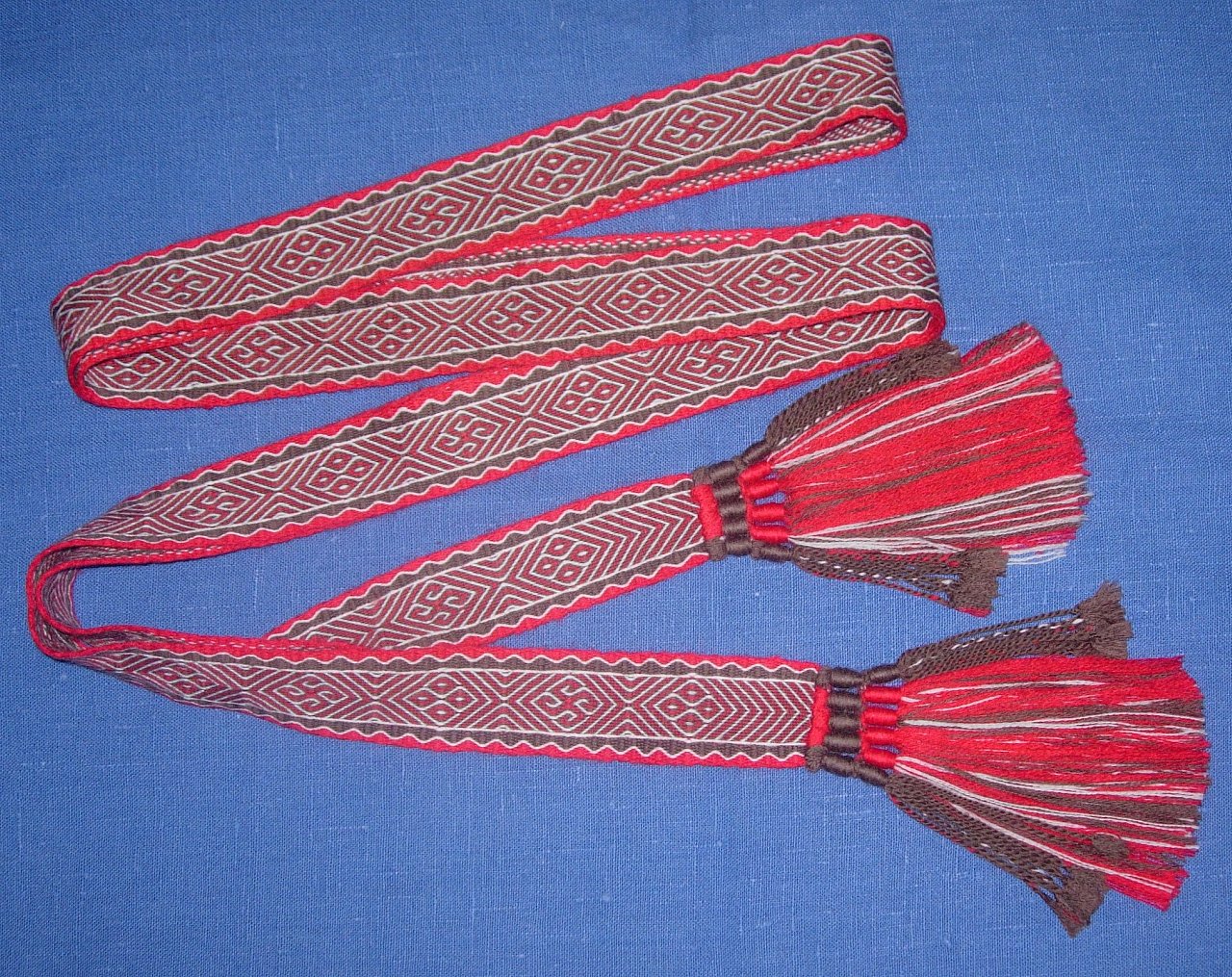 Ткачество на станке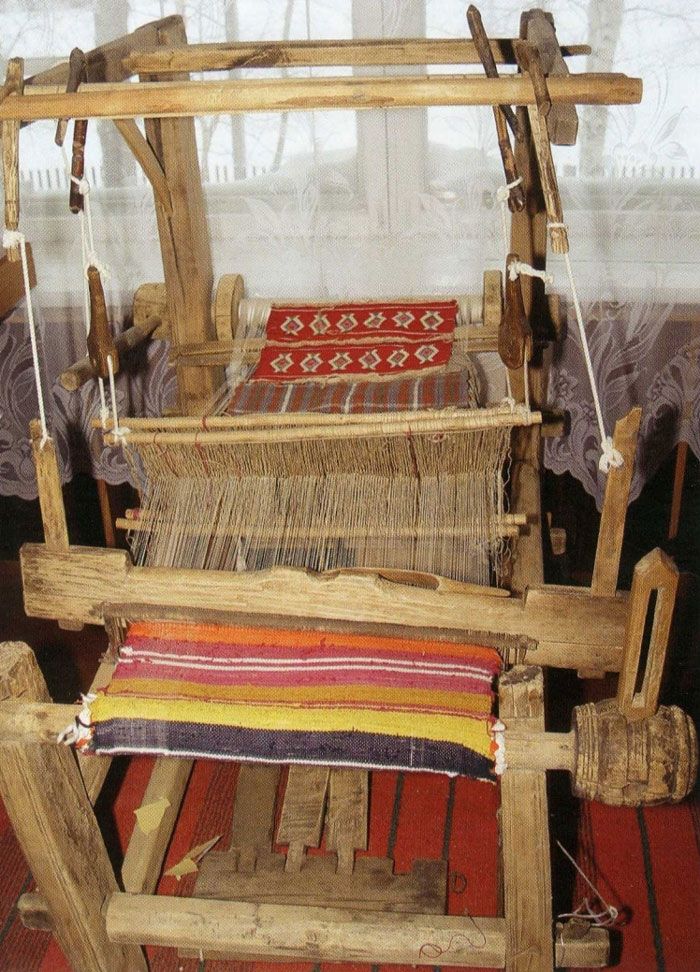 Задание:Прочитать и просмотреть материал изложенный выше;Выполнить копию эскиза узора для ткачества.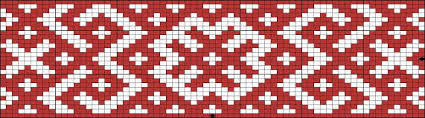 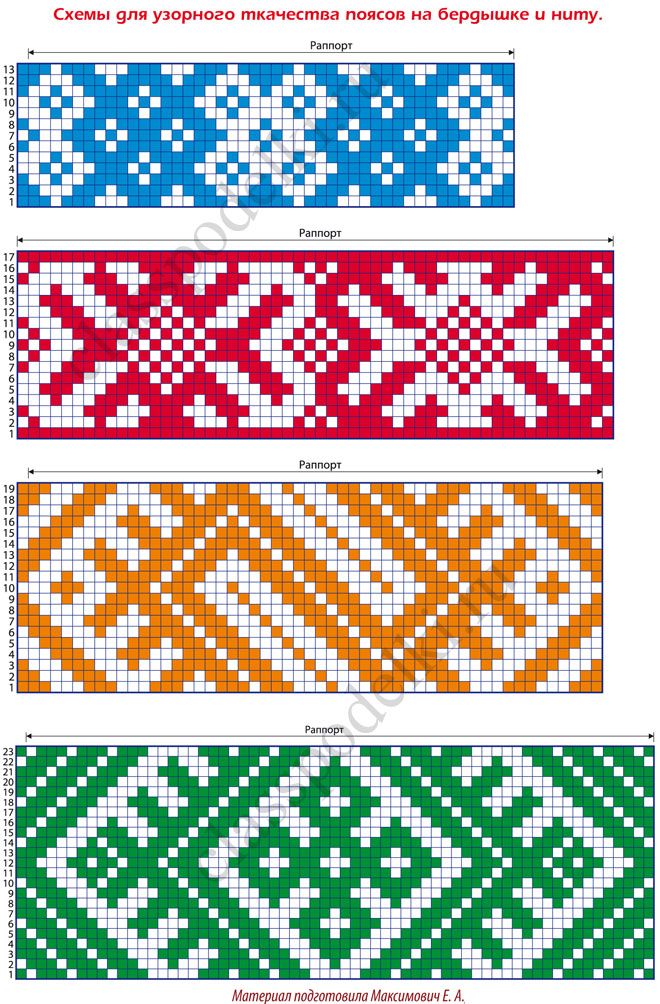 Варианты узоров для выполнения копий.Материал: лист форматА4, карандаш тм. , цветные карандаши или фломастеры.Этапы выполнения работы:Карандашом тм на миллиметровой бумаге формата А4 разметить узор так, как он размещен на эскизе (представленном выше) по квадратам, внимательно считая количество цветных квадратов в ряду;После копирования образца в карандаше закрашиваем квадраты узора фломастером или цветным карандашом.Время выполнения работы 4 академических часа.Этапы выполнения высылаем на поту преподавателя surwa4ewa.a@yandex.ru